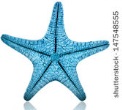 FRANGISTA BEACHBeach Wedding RulesWe want your Frangista Beach wedding experience to be a positive one.  Please help us achieve that goal by following our laws that govern all Florida residents and visitors. Additionally,Please do not hold your wedding ceremony on a beach access walkover or block thebeach in front of a walkover.  Beach walkovers and beach access points are for all to enjoy.  Access usage is to the right of Miami or the left or right of Hollywood.Chairs and arbors are permitted for your wedding, but must be removed following the ceremony.  Receptions are allowed at homes with a 10 P.M. Noise Ordinance.Do not use tents or canopies on the beach.  Do not release Chinese lanterns or balloons. Fireworks, sparklers, candles, torches and bonfires are prohibited.Our dune system is a fragile ecosystem, and we rely on it for our protection from storm surges and for the good health of the beach you like to visit.  Please stay off the dunes and avoid picking sea oats and other dune vegetation.Glass containers are not allowed on the beach.  Receptions and food are not allowed.  No floors or table seating allowed.  Be respectful of the neighborhood and the beach.If you want to hold your wedding ceremony in a certain location, and someone is already enjoying the beach in that location, you may certainly ask them to consider a temporary move while you hold your ceremony, but they are not required to grant your request.Parking is limited.  You may have to arrange for group transport to the beach.  Or you may decide to stay at a property that offers direct access to the beach or a short walk to the beach.  Frangista Beach does not allow parking on the grass, prearrange for guests.Rice-free weddings are environmentally considerate as birds cannot digest rice.  Please consider rice-free alternatives, such as, bubbles, rosebuds, or bells (to ring).  No confetti; it poses a danger to small sea creatures, and it has to be cleaned up.We wish you joy and success in your married life!  Sunrises and Sunsets to you both!